+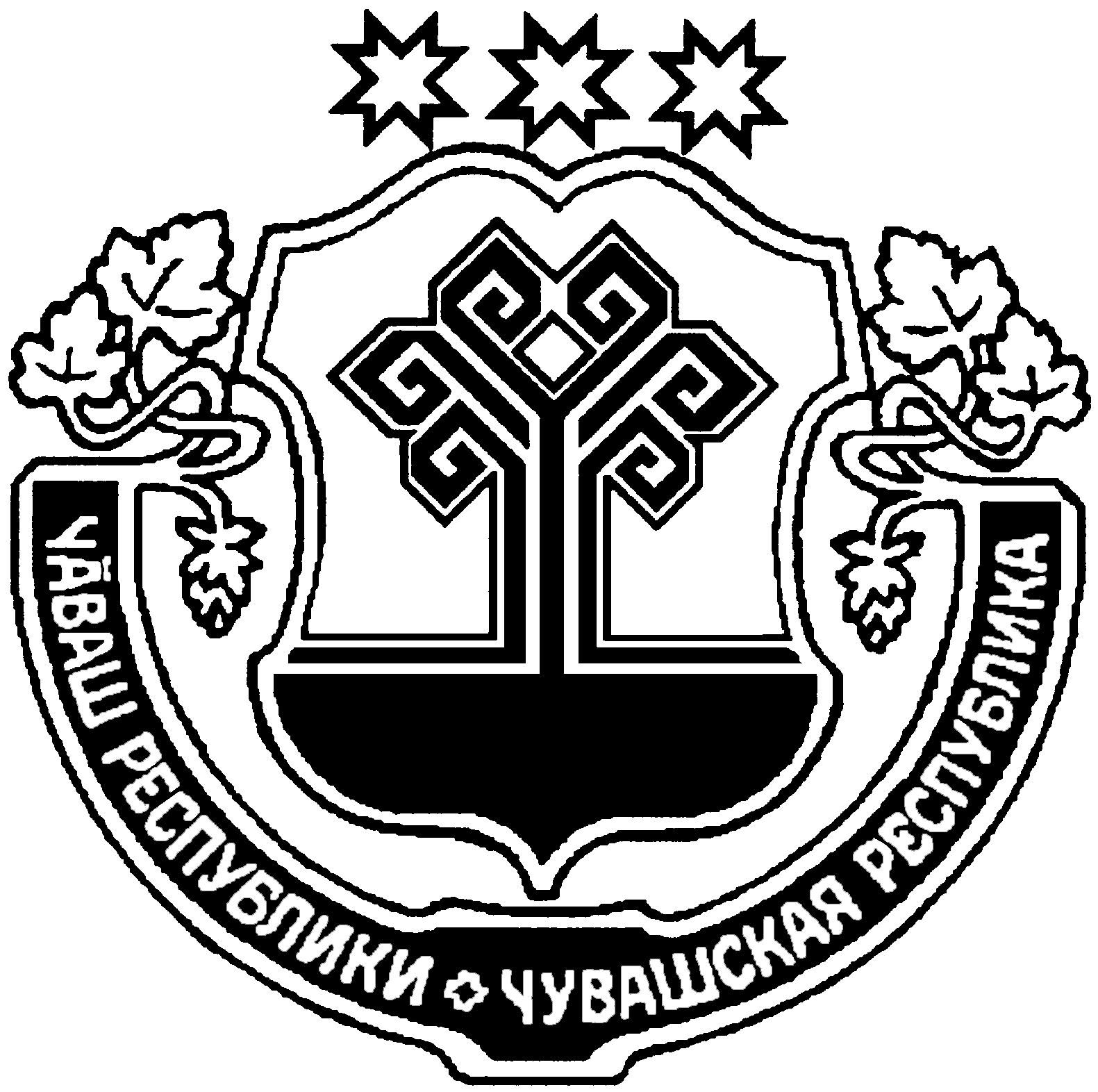 Об утверждении перечня муниципального имущества для предоставления его во владение и (или) в пользование на долгосрочной основе субъектам малого и среднего предпринимательства и организациям             В соответствии с ч. 4 ст. 18 Федерального закона от 24.07.2007 № 209-ФЗ «О развитии малого и среднего предпринимательства в Российской Федерации» администрация Питишевского сельского поселения Аликовского района Чувашской Республики п о с т а н о в л я е т:      1. Утвердить перечень муниципального имущества для предоставления его во владение и (или) в пользование на долгосрочной основе (в том числе по льготным ставкам арендной платы) субъектам малого и среднего предпринимательства и организациям, образующим инфраструктуру поддержки субъектов малого и среднего предпринимательства согласно приложению №1.     2.  Настоящее постановление подлежит официальному опубликованию.Глава Питишевского сельского поселения                                                А.Ю.ГавриловаПриложение № 1 к постановлению администрации Питишевского сельского поселения Аликовского района                                           от  «30» октября 2019 года1 Форма представления и состав сведений
об утвержденных перечнях государственного имущества и муниципального имущества, указанных в части 4 статьи 18 Федерального закона "О развитии малого и среднего предпринимательства в Российской Федерации", а также об изменениях, внесенных в такие перечни, в акционерное общество "Федеральная корпорация по развитию малого и среднего предпринимательства"(утв. приказом Министерства экономического развития РФ от 20 апреля 2016 г. N 264) Наименование публично-правового образования: Питишевское сельское поселение Аликовский район Чувашской РеспубликиДанные о федеральном органе исполнительной власти Российской Федерации (органе исполнительной власти субъекта Российской Федерации, органе местного самоуправления), наделенном полномочиями по управлению соответствующим имуществом:ЧУВАШСКАЯ РЕСПУБЛИКА АЛИКОВСКИЙ РАЙОНАДМИНИСТРАЦИЯПИТИШЕВСКОГО СЕЛЬСКОГО ПОСЕЛЕНИЯЧĂВАШ РЕСПУБЛИКИЭЛĔК РАЙОНЕПИТЕШКАСИ ЯЛ АДМИНИСТРАЦИЙĕ ПОСТАНОВЛЕНИЕ             30.10.2019г. №51                 Деревня ПитишевоЙЫШАНУ                  30.10.2019г.  51 № Питешкаси ялеНаименование органаАдминистрация Питишевского сельского поселения Аликовского района Чувашской РеспубликиПочтовый адрес429240, Чувашская Республика, Аликовский район, д.Питишево, ул. Войкова, д.58Ответственное структурное подразделениеАдминистрация Аликовского района Чувашской РеспубликиФ.И.О исполнителяГаврилова Алина ЮрьевнаКонтактный номер телефона8(83535)62-2-16Адрес электронной почтыsao-pitish@cap.ruАдрес страницы в информационно-телекоммуникационной сети "Интернет" с размещенным перечнем (изменениями, внесенными в перечень)в разделе "Муниципальное имущество" на официальном сайте администрации Питишевского сельского поселения Аликовского района Чувашской Республики.